UPTON BY CHESTER AND DISTRICT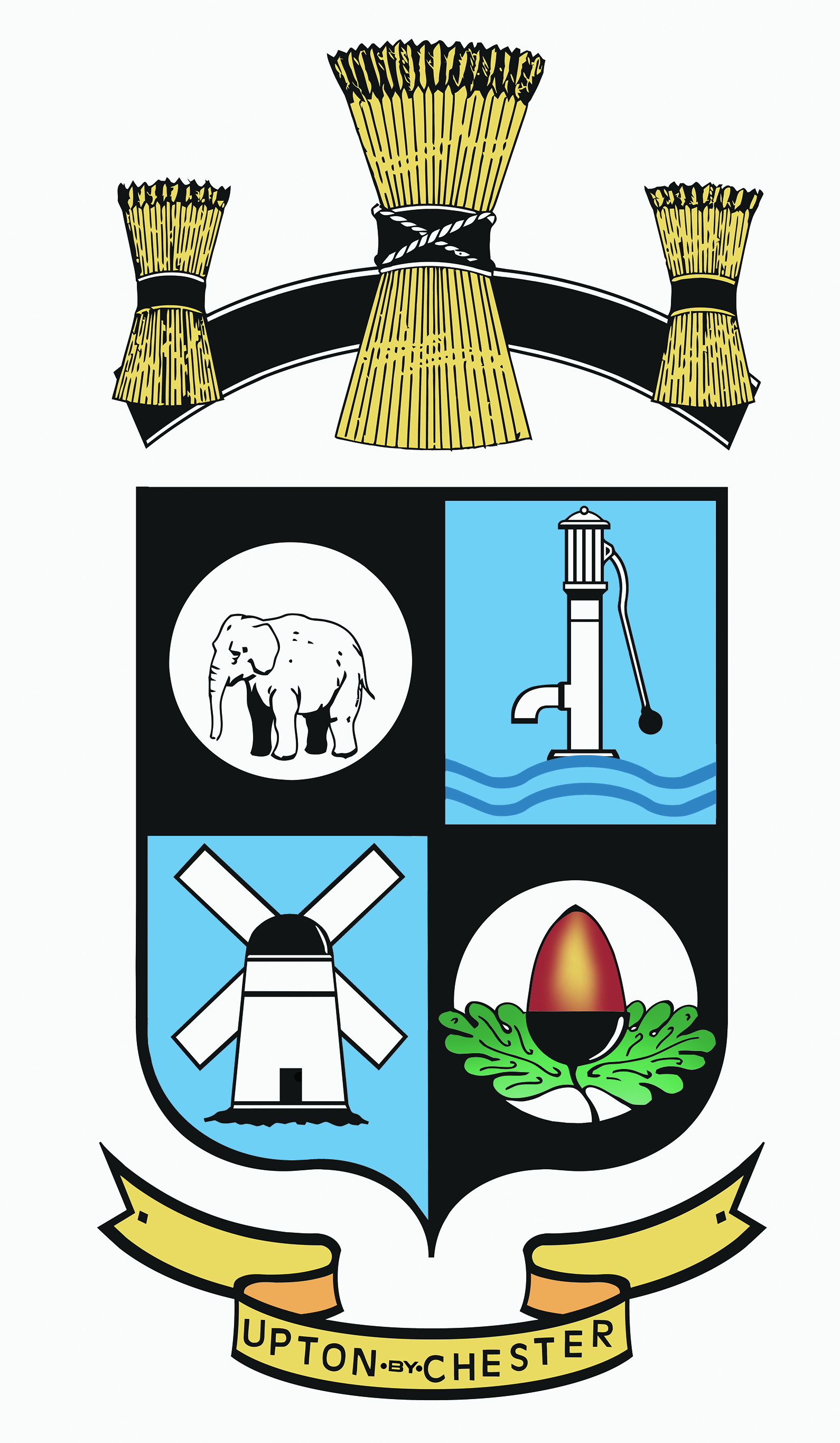 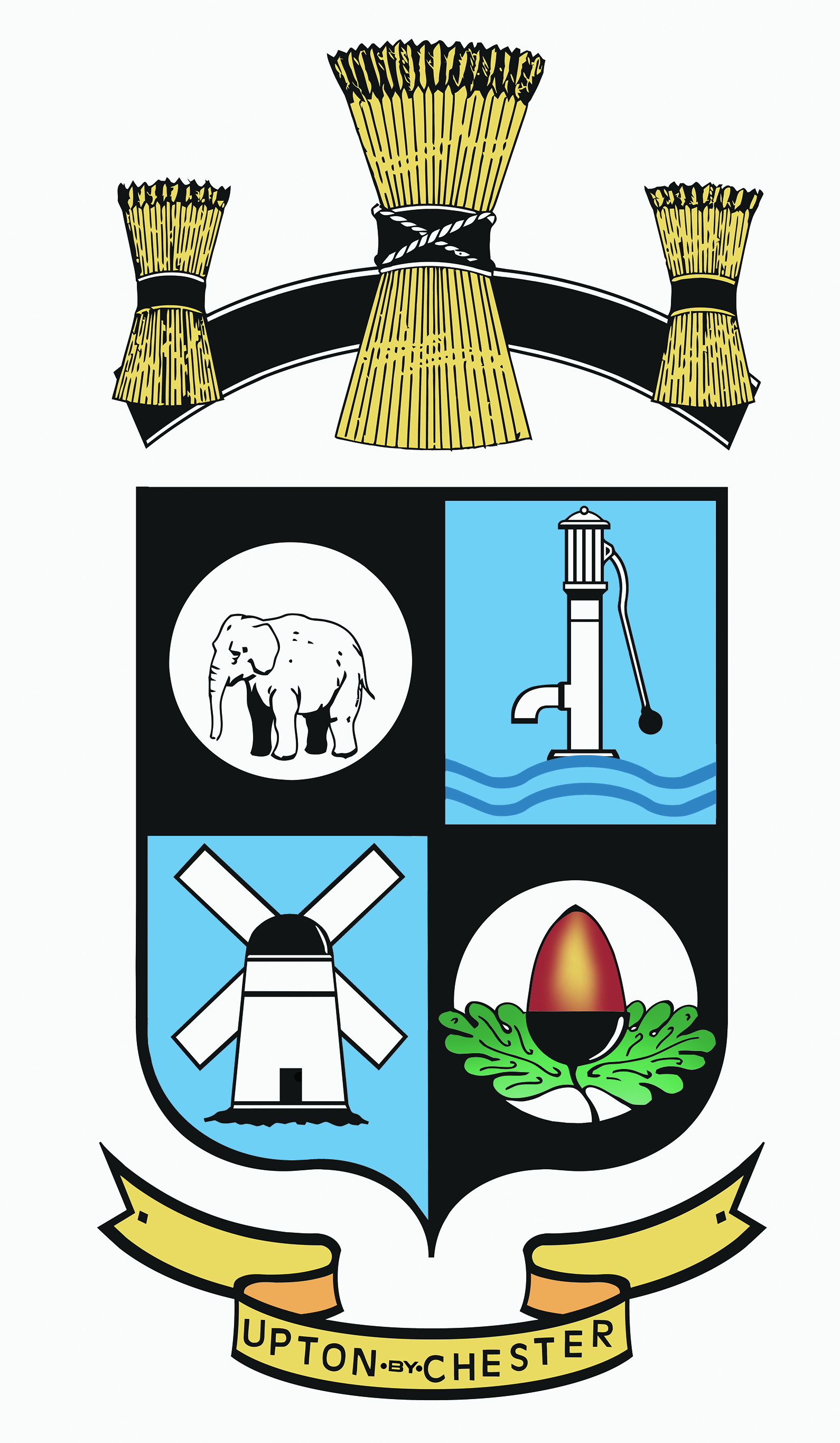  PARISH COUNCIL18 Gladstone RoadChesterCH1 4BY07584415343Email: clerk@uptonbychester.org.ukMinutes of the Meeting of Upton by Chester and District Parish Council held on 2 July 2018, 7.00pm, at Upton Pavilion, Upton, Chester.Present: Cllr A Bennion, Cllr S Eardley, Cllr J Houlbrook, Cllr M Lloyd, Cllr S Lloyd, Cllr F Samuel, Cllr B Southward, Cllr K Vaughan and Cllr A Walmsley (Chairman).In attendance: Mrs S Pollard (Clerk).239.18 OPEN FORUM.No members of public were in attendance at the meeting.240.18 COMMUNITY SAFETY.No members of the local community police team were in attendance at the meeting.An Upton crime report was circulated and noted.241.18 APOLOGIES FOR ABSENCE.Apologies for absence were received from Cllr Bartliff, Cllr Bryan, Cllr Evans, Cllr Ford, Cllr Lee, Cllr McNae and Cllr Paddock.Resolved: noted.242.18 DECLARATIONS OF INTEREST.No declarations of interests were made.243.18 MINUTES.Resolved: the Minutes of the meeting held on Monday 21st May 2018 were confirmed as a correct record and signed by the Chairman.Proposed by Cllr Houlbrook, seconded by Cllr Bennion.244.18 CLERK’S REPORT.Resolved: the Clerk’s Report was received and the following actions agreed:Bus shelter – the clerk will assess repairs and arrange for quotations for the required work.The Planning Committee section of the Delegated Powers policy was approved.A meeting regarding car parking at Weston Grove will now take place in mid-August.245.18 COMMITTEE MINUTES.Resolved: the Minutes of the following committees held since the last meeting were received:General Purposes Committee 4th June. Resolved: the request from Mill View School to put an access gate in the border with the playing field was approved; subject to access being available from the school side only. An invoice for ‘right of way’ will be issued annually.Communications Committee 11th June. Resolved: the recommendation to approve the draft GDPR Policy was agreed.QE II Sub-Committee 30th April and 25th June.250.18 NEIGHBOURHOOD DEVELOPMENT PLAN.Cllr Bennion reported that good progress was being made with very helpful assistance from members of the Steering Group. The Plan is now expected to be ‘made’ around September/October 2019.Resolved: the Minutes of the steering group meeting held on 30th April and 25th June were received.Cllr Samuel was appointed to the steering group.251.18 BOROUGH COUNCILLORS’ REPORT.Resolved: the Borough Councillors’ Reports were received.A letter will be sent to CW&C Council regarding the poor quality and inconsistency of grass cutting, especially in the Holy Ascension church yard, the Cockpit and Lodge Gardens.252.18 FINANCE AND ACCOUNTS REPORTS. Resolved: the payment of salaries and expenses, the payment of invoices for goods and services rendered were approved. Receipts and balances were noted.Proposed by Cllr Benion, seconded by Cllr Houlbrook.253.18 MONTHLY CINEMA NIGHTS.PCSO Jenna Tapley has requested assistance with providing a monthly cinema night in the Pavilion for young Upton residents.Resolved: the Parish Council will make a donation of £350 towards the cost of providing a monthly cinema night for young people, in the pavilion.255.18 COMMUNITY GARDEN.Resolved: the idea of a community garden within the QE II orchard area was approved. This may include fruit trees and raised flower and vegetable beds.The following actions will be taken:The clerk will look into the availability of orchard trees via the Woodland Trust; will liaise with the Wildlife Connections at Chester Zoo to discuss insect/wildlife projects.Financing will be considered by the Finance Committee in the autumn.256.18 WORKING PARTIES.Resolved: the following councillors will be members of the Upton Pavilion Fun Day working party:Cllr HoulbrookCllr BennionCllr SamuelCllr WalmsleyThe following councillors will be members of the Upton Christmas Market working party:Cllr HoulbrookCllr BennionCllr SamuelCllr Walmsley257.18 NO: 1 BUS SERVICE.Cllr Houlbrook gave a verbal update on the changes to the No: 1 bus service and the solutions being considered for car parking issues around Upton Heath School.Resolved: a follow up public meeting is due to take place on 5th July.258.18 UPTON FEST.The Chairman updated Members on a recent Upton Fest review meeting where good and bad practice was noted and will be taken into consideration for next year. The Parish Council may receive a request for the Fest to become a 2 day event.Resolved: that a two day event is approved.259.18 INVITATIONS, CORRESPONDENCE AND PUBLICATIONS.None to consider.260.18 DATE OF THE NEXT MEETING.Resolved: the date and time of the next meeting will be on 3 September 2018 at 7.00pm.……………………………………………………………………………………………….